муниципальное бюджетное дошкольное образовательное учреждение «Детский сад комбинированного вида №1»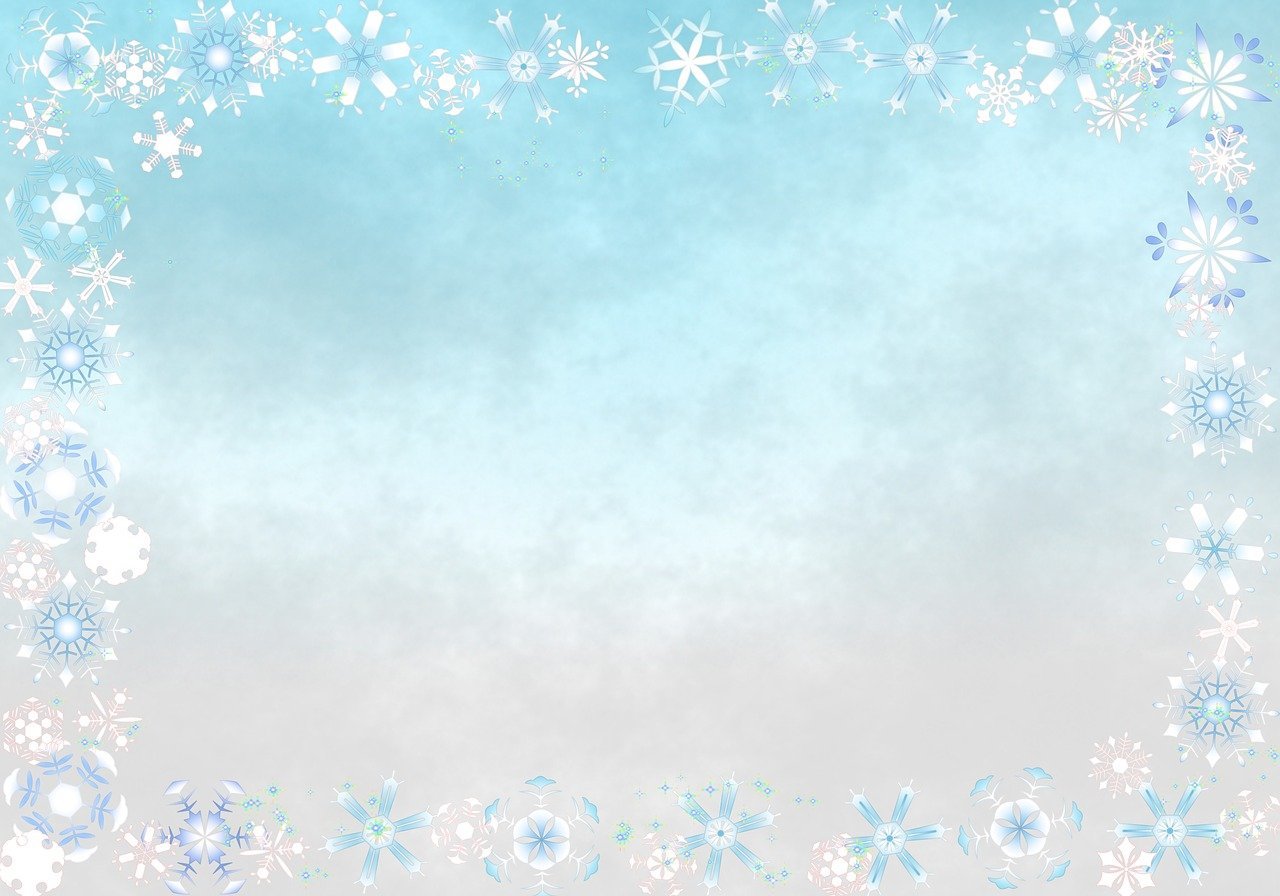                                                городского округа СамараМетодическая разработка по театрализованной деятельности «Играем в сказку»                                                                                                                                     Воспитатель:Дмитриева Лана Владимировна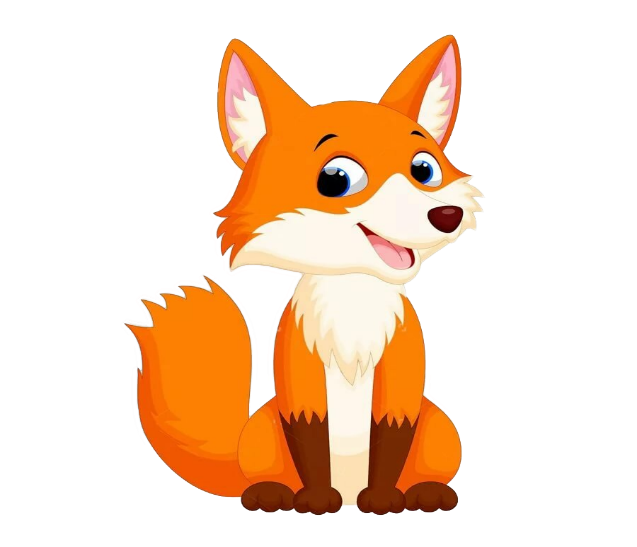 Зубкова Юлия Павловна г. СамараАНОТАЦИЯДля современного этапа развития системы дошкольного образования характерны поиск и разработка новых технологий обучения и воспитания детей. При этом в качестве приоритетного используется деятельностный подход к личности ребенка. Одним из видов детской деятельности, широко используемой в процессе воспитания и всестороннего развития детей является театрализованная.Театрализованная игра – одна из самых демократичных, доступных для детей видов деятельности, она позволяет решать актуальные проблемы педагогики и психологии, связанные с художественным и нравственным воспитанием, развитием коммуникативных качеств личности, развитием памяти, воображением, мышлением, фантазии, инициативности и т.д.В театрализованной игре дети знакомятся с чувствами, настроениями героев, осваивают способы эмоционального выражения, самореализуются, самовыражаются, знакомятся с окружающим миром через образы, краски, звуки, которые способствуют развитию психических процессов, качеств и свойств личности – воображения, самостоятельности, инициативности, эмоциональной отзывчивости.ВВЕДЕНИЕДетские сказки расширяют словарный запас малыша, помогают правильно строить диалог, развивать связную логическую речь, развитие связной речи является центральной задачей речевого воспитания детей. Рано или поздно народное творчество становится другом каждому читающему человеку и задача взрослых познакомить с ним ребенка как можно раньше. Театрализованная деятельность вносит разнообразие в жизнь ребенка в детском саду, дарит ему радость и является одним из самых эффективных способов воздействия на ребенка, в котором наиболее ярко проявляется принцип обучения: учить играя.Из своей педагогической практики педагоги знают, что театрализованные представления привлекают детей дошкольного возраста. Но как самих детей привлечь к участию? Некоторые дети в силу своих психологических особенностей бояться групповой деятельности. Как помочь им преодолеть неуверенность в себе, научиться общаться со сверстниками и взрослыми?Эту проблему можно решить с помощью игры драматизации. Главное создать между детьми и взрослыми доверительные отношения. Вышеизложенное и легло в основу выбора темы "Играем в сказку".ОСНОВНАЯ ЧАСТЬПри систематическом проведении игры драматизация и обеспечении ее целенаправленным руководством у детей дошкольного возраста сформируется интерес к игре драматизации, дети научатся общаться со сверстниками и взрослыми.Цель:- формирование у детей интереса к игре драматизации, способствовать развитию коммуникативных качеств детей младшего возраста средствами театрально-игровой и музыкальной деятельности. Содействовать гармонизации отношений между детьми и взрослыми.Задачи:- развивать у детей коммуникативные способности: умение общаться со взрослыми и детьми, опираясь на правила речевого общения, побуждать к умению строить ролевые диалоги в процессе обыгрывания сказки;- формировать у детей театрально-творческие способности, навыки театральной культуры;- создать условия для развития творческой активности детей;- пополнить и активизировать словарь детей;- заинтересовать родителей в изготовлении костюмов и атрибутов к спектаклю, созданию совместных творческих работ с детьми;- повышение доверия к педагогам.Формы организации детей по ознакомлению со сказкой:•         использование сказочных примеров, ситуаций, образов в повседневной деятельности дошкольников, на прогулке, в самостоятельной художественной деятельности детей, любой совместной с педагогом деятельности;•         организация сюжетно-ролевых игр, игр-драматизаций, игр-путешествий, занятий-праздников на материале сказок;•         широкое использование произведений сказочного жанра в процессе ознакомления дошкольников с художественной литературой в повседневной жизни и на специально организованных занятиях;•         включение сказочного материала в занятия по изобразительной деятельности детей в качестве художественного слова;•         использование отрывков из сказок на занятиях по познанию окружающего мира в качестве иллюстративного материала;•         включение сказочных образов и элементов сказочных сюжетов в физкультурные занятия, утреннюю гимнастику, физкультминутки, физкультурные досуги и праздники.МЕТОДЫ РЕАЛИЗАЦИИ РАЗРАБОТКИЭтапы реализации1Этап. Информационный.Введение детей в игровую ситуацию:- знакомство с русской народной сказкой "Заюшкина избушка" (чтение, рассматривание иллюстраций, театральные этюды, отгадывание загадок);- слушанье с детьми музыкальных произведений и их отбор для показа;- знакомство родителей с проектом, обозначить их роль в реализации, привлечь к участи;.- планирование деятельности с родителями (проведение родительского собрания, анкетирование, беседы, посильная помощь в изготовлении костюмов и декораций к показу, совместных творческих работ с детьми для выставки "Мой сказочный герой");- составление плана взаимодействия специалистов ДОУ в рамках проектной деятельности;- разработка и проведение консультации для родителей "Развитие детей в театрализованной деятельности";Разработка методического сопровождения.Результаты этапа.- дети узнают по иллюстрациям сказку, правильно называют персонажей;- умеют отгадывать описательные загадки о животных;- владеют обобщающим понятием "животные";- активно включаются в игру и речевые контакты с педагогом и сверстниками;Результаты этапа.- дети внимательно слушаю сказку, активно сопереживают героям, эмоционально откликаются на содержание сказки;- у детей проявляется словотворчество;- с небольшой помощью могут описать сказочного персонажа, не перебивают, слушают и дополняют друг друга;- с большим желанием участвуют в подготовке к показу, распределению ролей;- дружно работают в мини-группах создавая выразительный образ героев;Результаты этапа.- развитие коммуникативных навыков детей;- дети согласовывают между собой действия и ролевые диалоги в ходе показа;ЗАКЛЮЧЕНИЕВЫВОД:Ожидаемые результаты:- дети научатся инсценировать с помощью педагога знакомую сказку;- дошкольники получат представление о театре и театральной культуре;- у детей сформируется устойчивый интерес к театрально-игровой деятельности, желание участвовать в спектакле по сюжету знакомой сказки;- научатся импровизировать образы сказочных героев, используя различные средства выразительности (мимику, жесты, движения, интонацию) ;- умение строить ролевые диалоги и согласовывать свои действия с другими детьми в ходе спектакля;- умение свободно держаться на сцене;- дети станут дружнее, зародится чувство партнерства;Пусть с нашего доброго начала театральные действия и полюбившиеся сказочные герои сопровождают ребенка всю его жизнь!Список литературы1 Агранович, З. Е. Времена года. Наглядно-дидактическое пособие длязанятий по развитию речи с дошкольниками с использованием фланелеграфа /2.Е. Агранович. - М.: Детство-Пресс, 2010 - 0 c.3.Лыкова, И. А. Дидактические художественной и познавательной деятельности дошкольников / И.А. Лыкова..М.: Сфера, Карапуз, 2012 - 0 c.4.Лыкова И.А. Программа художественного воспитания, обучения и развития детей 2-7 лет «Цветные ладошки». – М.: «КАРАПУЗ-ДИДАКТИКА», 2007.ПРИЛОЖЕНИЕНОД с детьми средней  группы "Знакомство со сказкой"Цель: побуждать детей эмоционально реагировать на содержание сказки, осмысливать характеры персонажей, воспитывать интерес и любовь к сказкам.« Заюшкина избушка»Сказочница: - Ребята, здравствуйте! А вы любите сказки?Дети: Да.Сказочница: - Я тоже! И поэтому, сегодня я Сказочница! Я предлагаю вамотправиться в путешествие не простое, а волшебное! А поможет нам попастьтуда мой волшебный колокольчик. Закройте глаза.Колокольчик зазвени. (Звенит колокольчик)В сказку нас перенеси!По волшебному путиВ сказку можем мы войти.II. Основная частьСказочница обращает внимание на следы:- Ой, ребята, смотрите, кто-то раньше нас пробежал в страну Сказок. Выздесь никого не видели? (Нет)Интересно, ну, а это кто здесь наследил?Всех боится он в лесу:Волка, филина, лису.Бегает от них, спасаясь,С длинными ушами?(Заяц)- Вот он наш зайчик! (Показывает  зайца).Какого цвета зайчик? (Предположения детей)- Правильно, наступила зима, и зайчик поменял свою шубку. Давайтеотправимся по его следам, только не забываем, что мы стали зайчиками.Дети под музыку друг за другом прыгают на двух ногах по следам зайца.Следы зайца приводят к дому. Сказочница, показывая на домик:Сказочница: - Вот это да! Ребята, смотрите, следы привели к домику. Каквы думаете, кто в нём живёт и почему? (Дети рассуждают)- Правильно, там живёт заяц! А мы с вами попали в сказку «Заюшкинаизбушка». Я вас приглашаю отдохнуть и присесть на волшебные пенёчки.(Дети садятся на стульчики)Сказочница: - Сказка начинается!Жили-были лиса да заяц. У лисы была избушка ледяная, а у зайца - лубяная.Пришла весна- красна, у лисы избушка растаяла, а у зайца стоит по-старому.Вот лиса попросилась у него переночевать, да его из избушки и выгнала!Идёт дорогой зайчик, плачет. Ему навстречу - собака:Собака: - Тяф-тяф-тяф! Что, зайчик, плачешь?Зайка: - Как же мне не плакать? Была у меня избушка лубяная, а у лисы -ледяная. Попросилась она ко мне ночевать, да меня и выгнала!Собака: - Гав! Не плачь, зайчик! Я твоему горю помогу!Сказочница: - Подошли они к избушке, собака забрехала:Собака: - Тяф-тяф-тяф! Поди, лиса, вон!Сказочница: - А лиса им с печи:Лиса: - Как выскочу, как выпрыгну, пойдут клочки по закоулочкам!Сказочница: - Собака испугалась и убежала. Зайчик опять идёт дорогой,плачет. Ему навстречу - медведь:Медведь: - О чём, зайчик, плачешь?Зайчик: - Как же мне не плакать? Была у меня избушка лубяная, а у лисы -ледяная, попросилась она ночевать, да меня же и выгнала!Медведь: - Не плачь! Я твоему горю помогу!Зайчик: - Нет, не поможешь! Собака гнала - не выгнала и тебе не выгнать!Медведь: - Нет, выгоню!Сказочница: - Подошли они к избушке, медведь как закричит:Медведь: - Поди, лиса, вон!Сказочница: - А лиса им с печи:Лиса: - Как выскочу, как выпрыгну, пойдут клочки по закоулочкам!Сказочница: - Медведь испугался и убежал.Сказочница: - Идёт зайчик опять дорогой, плачет пуще прежнего. Емунавстречу - петух с косой:Петух: - Ку-ка-ре-ку! O чём, зайчик, плачешь?Зайчик: - Как же мне не плакать? была у меня избушка лубяная, а у лисы -ледяная. Попросилась она ко мне переночевать, да меня же и выгнала!Петух: - Пойдём, я твоему горю помогу!Зайчик: - Нет, петух, не поможешь! Собака гнала - не выгнала, медведь гнал- не выгнал, и тебе не выгнать!Петух: - Нет, выгоню!Сказочница: - Подошли они к избушке, петух лапками затопал, крыльямизабил.Петух: - Кукареку-у!Иду в сапогах,Несу косу на плечах,Хочу лису посечи,Слезай, лиса, с печи!Поди, лиса, вон!Лиса: - Обуваюсь!Сказочница: - Петух опять говорит.Петух: - Кукареку-у!Иду в сапогах,Несу косу на плечах,Хочу лису посечи,Слезай, лиса, с печи!Поди, лиса, вон!Сказочница: - Лиса опять говорит:Лиса: - Одеваюсь!Сказочница: - Петух в третий раз:Петух: - Кукареку-у!Иду в сапогах,Несу косу на плечах,Хочу лису посечи,Слезай, лиса, с печи!Поди, лиса, вон!Сказочница: - Лиса без памяти выбежала, петух взмахнул косой - её и следпростыл! И стали они с зайчиком жить-поживать в лубяной избушке.(на полянке появляется Лиса)Сказочница: - Лиса, а ты зачем опять вернулась?Лиса: - Я так больше не буду!Сказочница: - Простим её ребята?Лиса: - Но где, же мне жить? Моя избушка растаяла… (плачет)Сказочница: Мы с ребятами тебе поможем. Сейчас мы построим тебе новыйдом! Правда, ребята?Сказочница приглашает ребят подойти к себе. Дети вместе со Сказочницейвыполняют физкультминутку.Физкультминутка: «Я хочу построить дом»Я хочу построить дом,(Руки сложить домиком, и поднять над головой)Чтоб окошко было в нём,(Пальчики обеих рук соединить в кружочек)Чтоб у дома дверь была,(Ладошки рук соединяем вместе вертикально)Рядом чтоб сосна росла.(Одну руку поднимаем вверх и "растопыриваем" пальчики)Чтоб вокруг забор стоял,Пёс ворота охранял,(Соединяем руки в замочек и делаем круг перед собой)Солнце было, дождик шёл,(Сначала поднимаем руки вверх,  пальцы "растопырены".  Затем пальцыопускаем вниз, делаем "стряхивающие" движения)И тюльпан в саду расцвёл!(Соединяем   вместе   ладошки   и   медленно   раскрываем   пальчики   -"бутончик тюльпана")Игра «Найди свой домик».(Раздать детям карточки с изображением героев Лисички, Зайки иПетушка. Дети играют).Сказочница: - А теперь проверим, правильно ли звери и птицы нашли своиСказочница: - Дети, вам понравилось путешествие в сказку?- Из какой сказки были зайка, лисичка, собачка, мишка, петушок?- Ребята, мы сегодня сделали хорошее дело, какое? (Ответы).-А сейчас нам пора возвращаться. Закройте глаза. Колокольчик зазвени,нас в детский сад скорей верни.Откройте глаза! Ой, ребята, смотрите, что это там спрятано за дверью?Сказочница достает мешок. А в нем записка.Сказочница: - Ребята, тут какая-то записка. Сейчас я прочитаю.Сказочница   читает   записку: - Ребята, это я, Лиса, приготовила для Вассюрприз. Вы не оставили меня в беде и помогли мне построить домик.Спасибо вам!(Дети смотрят: в мешке книжки со сказками).Я хочу, чтоб Вы ещё и с другими сказками познакомились! Пусть сказкиживут в Вашей группе!